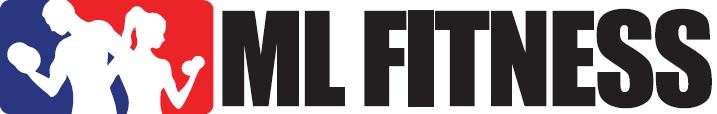 CLASS SCHEDULEMondayTotal Body Fitness  6:30 – 7:15amSenior Strength  9:30 – 10:30amTotal Body Strength  530 – 6pmTuesdayBoXFit  6:45 – 7:30amSenior Total Conditioning  8:30 – 9:30amHIIT  5:30 – 6pmWednesdayTotal Body Fitness  6:30 – 7:15amTotal Body Strength  5:30 – 6pmThursdayBoXFit  6:45 – 7:30amSenior Strength  9 – 10amHIIT  5:30 – 6pmFridayTotal Body Fitness  6:30 – 7:15amSenior Total Conditioning  8:30 – 9:30amSenior Strength  9:30 – 10:30amSaturday Saturday Strength Sesh  8 – 8:45amBoXFit  9:15 - 10am
Check the MLFitnessTraining.com website or the MindBody app on your cell phone
for the most current schedule and to reserve your spot in your favorite class!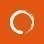 